Картотека заданий, игр, упражнений, направленных на  развитие фонетико-фонематических процессов, навыков звукобуквенного анализа и синтеза. (Для воспитателей и родителей).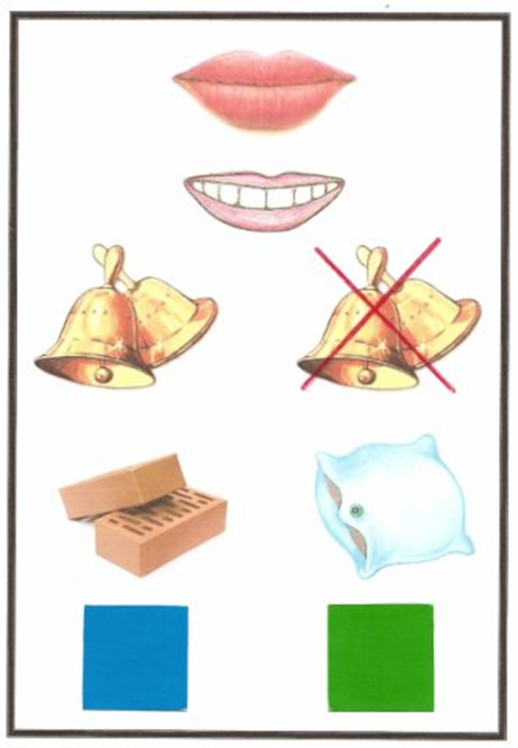 Выполнила учитель – логопед: Олешкевич Л. Л.МАДОУ «Детский сад № 7».Звуки [А]-[У]. Звук [И]Развитие фонетико-фонематических процессов1.Игра «Хлопай, топай». На слова со звуком [А] — хлопнуть, со звуком [У] — топнуть.2.Игра «Перепалка». Дети делятся на две команды, одна из команд должна называть слова со звуком [А], а вторая со звуком [У]. Побеждает та команда, которая придумает больше слов.3. Определение места звук [И] в словах: Дина, икра, дети и т.д.4.Из предложенных картинок, отобрать только те, в которых присутствует звук [И]. С отобранными словами составить предложения, поделить их на слова и начертить (выложить) схемы.Звук [П], [Пь], [К], [Кь]Развитие фонетико-фонематических процессовПодобрать слова с заданным звуком[П, Пь], [К, Кь]Поделить на слоги слова: капуста, пень, кино, ковер, топор, кот, и т.д.Составить предложения со словами предыдущего задания, выложить (начертить) схему.Звуки [Т], [Ть], [К] — [Т]Развитие фонетико-фонематических процессов1.Назвать первые звуки в словах книга, тесьма, кнопка, табурет, телевизор, тарелка и т.д.2.Подобрать слова на звуки: [К], [Т], [Ть].3.Игра «Хлопай, топай». На слоги со звуком [Т] — хлопаем, а со звуком [Т]ь — топаем.4.Звуковой анализ слов кот, тина.5.Игра «Рыболовы». Дети по очереди магнитной удочкой вылавливают из аквариума   предметные картинки, называют их и определяют место звуков [К], [Т], [Ть] в словах.Звуки [П], [Т], [К], [О].Развитие фонетико-фонематических процессов1.Звуковой анализ слов типа мак, кит, ток.2.Определение места звуков [П], [Т], [К] в словах и обозначение их на схеме.3.Игра «Слоговой магазин». Деление слов на слоги.[Х] — [Хь]. [К] — [Х].Развитие фонетико-фонематических процессов1. Игра «Чудесный мешочек». Ребенок берет из мешочка предметную картинку, называет ее и определяет местоположение звуков [ К],[X] или [Хь].2.Звуковой анализ слов с выкладыванием графической схемы: мак, хна.3.Игра «Скажи наоборот». Заменить звук [X] на звук [Х]: ха-ха-ха-ха, хо-хо-хо-хо, хы-хы-хы~хы. Заменить звук К на звук X: ка-ка-ка-ка, ко-ко-ко-ко, ку-ку-ку-ку.Звуки [Б] – [П]. Буква Б.Развитие фонетико-фонематических процессовПодобрать слова, которые начинаются со звуков [Б], [Бь], [П].2.Игра «Засели в нужный домик». Слова со звуками [Б], [Бь], [П]. (начало, середина, конец)3.Составить предложения, проанализировать и выложить схемы.4.Работа в тетрадях с буквами и слогами.Звуки [В] – [Ф]. Буква В.Развитие фонетико-фонематических процессов1  Подобрать слова, которые начинаются со звуков [Ф], [Фь], [В].2.Игра «Лото». Воспитатель раздает цветные кружки и карточки с изображением 4-6 предметов, в названии которых встречаются и не встречаются заданные звуки [Ф], [Фь], а затем [Ф], [В].Задание: найти картинку, в названии которой есть нужный звук, и закрыть ее кружком. Выигрывает тот, кто первым правильно выполнит задание.3.  Игра «Наоборот»:фа-ва,  фо-во, Фаня-Ваня , фаза-ваза, фу-ву, фы-вы, софа-сова4.Игра «Рассели в нужные домики». Слова со звуками [Ф], [Фь], [В]. (начало, середина, конец)5.Составить предложения, проанализировать и выложить их схемы.6.Работа в тетрадях с буквами и слогами.Звуки [Д] – [Т]. Буква Д.Развитие фонетико-фонематических процессов1.      Звуковой анализ слов Дима, дыня, вата.2.      Игра «Рассели в нужные домики». Слова со звуками Д, Дь, Т ть.Звуки [Н]-[Нь]»Развитие фонетико-фонематических процессов:1.Игра «Разложи в два ряда». Дети делятся на две команды — одна команда раскладывает по рядам картинки со звуком  [Н] в названии, а вторая — со звуком [Нь] в названии.2.Игра «Повтори правильно». Повторение слоговых рядов: на-ну-ни-ны…3.Игра «Домик». Определить место звуков [Н], [Нь], в названии картинок: нос, банан, нитки, венок, , и т.д.4. Игра «Восстанови слоги». Предлагается дописать недостающие элементы букв  в слогах.5. Игра «Закончи слово»: пио., бана., сы., со., апельси., лимо., ваго., бато., стака., океа., дива., ко., осе., де., пе., оле., ле., те., вста., тюле..6. Печатание буквы [Н], слогов и слов – АН, УН, СЫН, НАТА. Заменить звук [М] на звук [Н]: му-му-му-му, мэ-мэ-мэ-мэ, ма-ма-ма-ма.Звук [С]. [С] — [Сь]Развитие фонетико-фонематических процессов:Подобрать слова, в которых звук [С] находится в начале слова, в конце слова.Игра «Хлопай — топай». На слова со звуком [С] — хлопаем, со звуком [Сь] — топаем.Звуковой анализ слов сани, Сима с выкладыванием схемы из цветных фишек.Повторение слоговых рядов: са-со-су-сы, зу-за-зо-зы…Звук [З] — [Зь].Развитие фонетико-фонематических процессов1. Игра «Чудесный мешочек». Ребенок берет из мешочка предметную картинку, называет ее и определяет местоположение звуков [З] или [Зь]2. Подари картинки Зое и Зине.3.Звуковой анализ слов, звукобуквенный: зонт, зима, ваза.4.Игра «Скажи наоборот». Заменить звук [Н] на звук [М]: на-на-на-на, но-но-но-но, ны-ны-ны-ны. Заменить звук [М] на звук [Н]: му-му-му-му, мэ-мэ-мэ-мэ, ма-ма-ма-ма.5. Повторение слоговых рядов: са-со-су-сы, зу-за-зо-зы…6.Составление предложений со словами: зонт, ваза, коза, зима. Деление их на слова и выкладывание схемы предложения.7.Работа в тетрадях с буквами и слогами.Звуки [С] – [З], [Сь] – [Зь]Звукопроизношение: вспомнить характеристику звуков [С] – [З], [Сь] – [Зь]Подарим Зине слова на звук [Зь], Симе слова на звук [Сь].Заселим в домики слова на звук [С] (начало, середина, конец), слова на звук [З] (начало, середина, конец).Игра «Хлопай — топай». На слова со звуком [С] — хлопаем, со звуком, [3] — топаем.Звуковой анализ слов сани, зонт с выкладыванием схемы из цветных фишек. Придумывание предложений с выкладыванием схемы предложения.Повторение слоговых рядов: са-со-су-сы, зу-за-зо-зы…Работа в тетрадях с буквами и слогами.Звук [Ц] – [С].Звукопроизношение:1.  Игра «Ромашки». Воспитатель предлагает детям составить из лепестков две ромашки. На лепестках изображены картинки, в названии которых встречается звук С или звук Ц. Ребенок берет лепесток, называет картинку, определяет, какой из заданных звуков есть в этом слове (С или Ц), его место в слове и кладет лепесток к сердцевине соответствующей ромашки.2.  Игра «Перепалка». Дети делятся на две команды, одна из команд должна называть слова со звуком С, а вторая со звуком Ц. Побеждает та команда, которая придумает больше слов.3.  Игра «Дом, замок, избушка». Слова со звуками [Ц], [С].4.  Игра «Домик». Определение места звуков [Ц], [С] в словах.5.  Звуковой анализ слов типа цапля, сабля.6.  Работа в тетрадях с буквами и словами.Автоматизация звуков по подгруппам.Звук [Э], буква Э.Развитие фонетико-фонематических процессов1.      Игра «Чудесный мешочек». Ребенок берет из мешочка картинку, называет ее, определяет место заданного звука и дает этому звуку полную характеристику.2.      Подобрать слова, в которых звук [Э] находится в начале слова (из предложенных картинок).3.      Подобрать слова, в которых звук [И] находится в конце слова (из предложенных картинок).4.      Игра «Хлопай — топай». На слова со звуком [Э] — хлопаем, со звуком [И] — топаем.5.      Звуковой анализ слов типа Эмма, Эму выкладыванием графической схемы.6.      Повторение слоговых рядов: эй-ай-ой-ый; эх-ух-ух-ых…Звук [Ш-С]. Буква Ш.Развитие фонетико-фонематических процессовИгра «Скажи наоборот». Подбираются слова в которых один звук заменяется на другой и
называется новое слово. Например: [Б] на [П] — бочка — почка; [Ть] на [Дь] — тень — день; [Ш] на [С] — мишка — миска и т.д.Демонстрируются картинки: змея (звук [Ш]) и вода, вытекающая из крана (звук [С]). Дети должны подбирать слова с соответствующими звуками на попеременно демонстрируемые картинки.Игра «Скажи наоборот». Воспитатель произносит слоги различной структуры со звуками [С, Ш] и бросает мяч ребенку. Ребенок ловит мяч, изменяет звук в слоге и бросает его обратно: са — ша, аса — аша, ас — аш и т.д.Звуковой анализ слов типа сани, шуба. Составление схем. Игра «Слоговой магазин». Слова со звуками [С и Ш]. Работа в тетрадях. Автоматизация звука [Ш] в словах, предложениях со всеми детьми.Звуки [Ж-З]. Буква Ж.Развитие фонетико-фонематических процессов1.Игра «Скажи наоборот». Воспитатель произносит слоги различной структуры со звуками [3], [Ж] и бросает мяч ребенку. Ребенок ловит мяч, изменяет звук в слоге и бросает его обратно: за — жа, аза — ажа, ажа — аза и т.д.Игра «Повтори правильно» (повторение слоговых рядов). Жа-жа-за-жа; са-са-ша-ша и т.д.2.Воспитатель демонстрирует картинки: жук (звук Ж) и комар (звук 3). Дети должны подбирать слова с соответствующими звуками на попеременно демонстрируемые картинки.3.Звуковой анализ слов типа жаба, зонт.4.Игра «Слоговой магазин». Слова со звуками [3] и [Ж].5.Работа в тетрадях.Звукопроизношение автоматизация звука Ж. со всеми детьми. Дифференциация звуков [Ш-Ж]. [С-З]. со всеми детьми.Звуки [Ль-Й]. Буква Л.Развитие фонетико-фонематических процессов1.  Подобрать слова, в которых звук [Л] находится в середине слова. Подобрать слова, в которых звук Ль находится в конце слова.2.  Игра «Хлопай — топай». На слова со звуком [Л] — хлопаем, со звуком [Ль] — топаем.3.  Звуковой анализ слов типа палка, лента с выкладыванием звуковой схемы. Деление слов на слоги, составление схем.4.  Составление предложений со словами палка, лента. Анализ, составление схем.Послушай и повтори: аль-оль-уль-иль; ля-лё-лю-ли;5.  Работа в тетрадях с буквой и словами.Игра «Закончи слово»: тю., мо., е., ию., уго., ме..Проговаривать скороговорку:Ехали мы, ехали, до клена доехали, клен мы объехали и домой поехали.Звуки [Р-Рь]. Буква Р.Развитие фонетико-фонематических процессов1.  Подобрать слова, в которых звук [Р] находится в начале слова (из предложенных картинок).Подобрать слова, в которых звук [Рь] находится в конце слова (из предложенных картинок).2.  Игра «Хлопай — топай». На слова со звуком [Р] — хлопаем, со звуком [Рь] — топаем.3.  Звуковой анализ слов типа рюмка, рамка с выкладыванием графической схемы.4.  Повторение слоговых рядов. Ра-ра-ра-ря, ря-ра-ря-ра и т.д.5.  Игра «Скажи наоборот». Ра-ра-ра-ра — ря-ря-ря-ря;ро-ро-ро-ро, ру-ру-ру-ру, ры-ры-ры-ры.•    Проговаривание скороговорки:У самого забора будка Трезора.Не пустит Трезор гостей за забор.•    Напечатать предложение и сделать звуковой анализ всех слов.Звуки [Р - Рь- Л - Ль]. Буквы Р-Л.Развитие фонетико-фонематических процессов1.  Игра «Рыболовы». предметные картинки (со звуками [Р, Рь, Л, Ль]) и определяют местоположение этих звуков.2.  Игра «Слоговой магазин». Деление слов на слоги. Слова со звуками [Р, РЬ, Л, Ль].3.  Игра «Разложи по рядам». Воспитатель раскладывает буквы, а дети определяют первый звук в названии картинок и кладут в ряд под соответствующей буквой.4.  Звуковой анализ слов типа речка, ларь.5.  Составление предложений с данными словами. Анализ, составление схем.Проговаривание слов сложной слоговой структуры.Звуки [Ч-Щ]. Буква Ч.Развитие фонетико-фонематических процессов1.      Подобрать слова в которых звук Ч находится в середине слова. Подобрать слова, в которых звук Щ находится в начале слова.2.      Игра «Хлопай — топай». На слова со звуком [Ч] — хлопаем, со звуком [Щ]— топаем.3.      Звуковой анализ слов типа бочка, щука с выкладыванием звуковой схемы.4.      Деление слов на слоги. Составление схем.5.      Составление предложений со словами бочка, щука. Анализ, составление схем.6.      Работа в тетрадях с буквой и словами.Звуки  [Ч-Щ]. Буква Щ.Произнесение, характеристика звука [Щ] (кончик языка вверху): согласный, глухой, всегда мягкий.Проговаривание скороговорок и выделение на слух звука [Щ]:Ø  Два щенка, щека к щеке, щиплют щетку в уголке.Ø  Пес тащит щетку, щенок тащит щепку.Ø  Ведь для щенка пока и щепка велика.Ø  Ищут Катя с Таней вещи: ищут щетки, ищут клещи, плащ, ботинки, ящик, лейку. Папа купит им ищейку.Игра «Кто это?» — закрепление словообразования существительных, обозначающих профессии: Дрессирует животных – дрессировщик – дрессировщица;Играет на барабане; работает на кране; работает на экскаваторе; убирает; регулирует уличное движение; чинит часы; работает в буфете; точит ножи; чистит обувь; кладет стены; сваривает металл; делает кровлю; носит вещи; пилит дрова; стеклит окна;Вспомнить правило правописания ЧА, ЧУ.Выучить правило правописания ЩА, ЩУ.Выучить новое правило: ЧА—ЩА – пиши с буквой АЧУ—ЩУ – пиши с буквой У.Печатание под диктовку: АЩ – ЩА – РОЩА, ПИЩА, ГУЩА, ЧАЩАУЩ – ЩУ – ЩУКА, ИЩУ, ПИЩУ, ПУЩУЩУКУ Я ТАЩУ.              РОЩА ЗЕЛЕНЕЛАЗвуки Щ-Т.Проговаривание скороговорок:Не скучно Сане свистеть часами.Щеткой Катя чистит платье.Будем мы готовить щи. Нам не надо помощи.Тащит воду Ванечка, Таня чистит овощи.Игра «Кто что делает?»: часовщик – чинит часы;Бетонщик, пильщик, печник, каменщик, сварщик, стекольщик, пасечник, точильщик, носильщик, водопроводчик, регулировщик.Повторение всех гласных звуков.Автоматизация поставленных звуков.Саша автоматизация звуков Ш,Ж.Савелий дифференциация звуков С-Ш.Илья проговаривание слов 1-2 слоговой структуры.Звуки [Ч — Сь]Развитие фонетико-фонематических процессов•  Произношение и сопоставление звуков [Ч – Сь]•  Игра «Хлопни, топни» — различение звуков на слух: оч, ось, си, чи, еч, се, стя, чти… человек, черемуха, середина, усердие, пасека, встречать…•  Игра «Угадай пропущенный звук» — [Ч, Сь].ерепаха, .ервант, гу.ята, па.ка, о.ки, .ашка, мя., гу.и, .айка, .иний, во.емь, .етыре, так.и, пер.атки, .айник, .ернила, .удеса, пе.енка…Звуки [Ч-Ть].Произнесение и характеристика звуков.•Игра «Хлопни, топни» — различение на слух звуков [Ч – Ть]:Тя, ча, оч, уть, ти, ич, чи, ить…Пять, терка, чиж, тень, чернила, петь, театр, печь, ночь, темная, черная…Пять мальчиков, пять чуланчиков. Разошлись мальчики в темные чуланчики: каждый мальчик в свой чуланчик.•Игра «Наоборот»: ча – тя; мять – мяч;Чу, чи, оч, юч, еч, бить, телка, петь, Петька, тявкать, сеть, ткать, тесать…•           Спряжение в настоящем времени (я, ты, он, она, они, мы, вы):Хотеть научиться читать и писать;Хотеть читать стихи;Хотеть учиться отлично;•           Проговаривание скороговорок:Чем тучи темнее, тем ливень сильнее.Дан котёнку язычок, чтобы чистить свой бочок,Чтобы ночью песни петь, чтоб меня лизнуть суметь.•           Повторение правила написания ЧА, ЧУ.•           Печатаем: ТЁМНЫЕ НОЧИ; ТУЧА; ЧЕРНИЛА; ГРАЧИ КРИЧАТ «ГРА».Гласные звуки.Звукопроизношение:Вспомнить все гласные звуки, и звонкие согласные. подбор слов на заданный звук, составление с данными словами предложений, выкладывание их в кассах букв и слогов, печатание слов в тетрадях.Согласные звуки.Звукопроизношение:Вспомнить все гласные звуки, и звонкие согласные. Подбор слов на заданный звук, составление с данными словами предложений, выкладывание их в кассах букв и слогов, печатание слов в тетрадях.